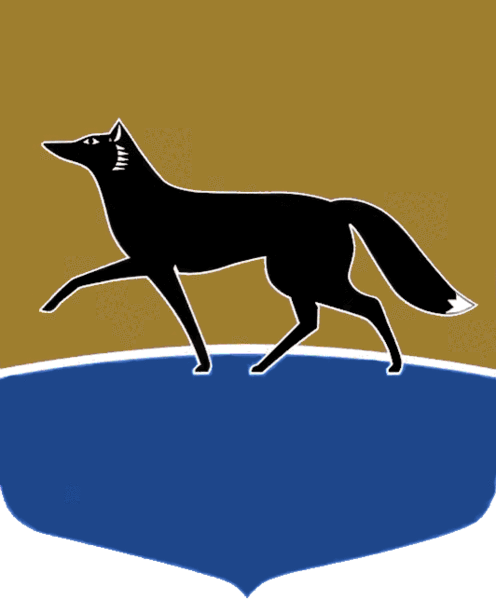 Принято на заседании Думы 29 ноября 2023 года№ 467-VII ДГО внесении изменений в решение Думы города от 02.12.2021 
№ 31-VII  ДГ «О делегировании депутатов Думы города для участия в деятельности комиссий, групп, советов, других совещательных 
и координационных органов»В соответствии с пунктом 6 части 1 статьи 14 Регламента Думы города Сургута, утверждённого решением Думы города от 27.04.2006 № 10-IV ДГ, Дума города РЕШИЛА:1. Внести в решение Думы города от 02.12.2021 № 31-VII  ДГ 
«О делегировании депутатов Думы города для участия в деятельности комиссий, групп, советов, других совещательных и координационных органов» (в редакции от 04.10.2023 № 422-VII ДГ) следующие изменения:1) приложение к решению дополнить строкой 76 следующего содержания:2) приложение к решению дополнить строкой 77 следующего содержания:2. Администрации города привести свои муниципальные правовые 
акты в соответствие с настоящим решением.Председатель Думы города						 	М.Н. Слепов«29» ноября 2023 г.76.Рабочая группа по оснащению автомобильных дорог общего пользования местного значения муниципального образования городской округ Сургут Ханты-Мансийского автономного 
округа – Югры автоматическими пунктами весогабаритного контроляБолотов Владимир Николаевич – основной состав.Олейников Александр Игоревич – основной состав.Пономарев Виктор Георгиевич – основной состав.Гужва Богдан Николаевич – резервный состав.Клишин Владимир Васильевич – резервный состав.Слепов Максим Николаевич – резервный состав77.Комиссия по подготовке 
проекта единого документа территориального планирования и градостроительного зонирования городского округа Сургут Ханты-Мансийского автономного 
округа – ЮгрыБолотов Владимир Николаевич – основной состав.Гужва Богдан Николаевич – основной состав.Слепов Максим Николаевич – основной состав.Клишин Владимир Васильевич – резервный состав.Кучин Алексей Сергеевич – резервный состав.Олейников Александр Игоревич – резервный состав